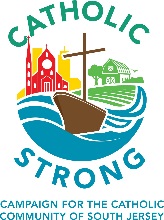 Comenzando con los Apóstoles, ha sido responsabilidad de los fieles ir más allá de los muros de la iglesia para compartir su fe en la persona de Jesucristo.Nuestra fe no es solo la obligación del domingo, de los Días Santos y de los Sacramentos. También requiere que seamos miembros de la comunidad, actuando como luces guías para nuestros vecinos.Con esto en mente, a nivel diocesano, la campaña Católicos Fuertes se enfocará en fortalecer los esfuerzos de evangelización de la siguiente manera:Promoviendo la imagen pública de la Iglesia Católica en el sur de Nueva Jersey a través de los medios tradicionales y nuevos para mostrar la vitalidad de las parroquias y ministerios desde la costa de Jersey hasta el río Delaware.Dando la bienvenida a los nuevos miembros, a los miembros inactivos y alentando a todos los que buscan a Jesucristo a través de la Iglesia Católica a convertirse en discípulos misioneros en todos los rincones de nuestras comunidades.Aumentando las oportunidades educativas para los ministros y el personal de la parroquia para ayudar a las parroquias a adoptar las diversas expresiones de la fe católica en lenguaje, cultura y práctica, así como su propia formación profesional y de fe.Para obtener más información, puede ir a southjerseycatholicstrong.org o hable con su pastor y el equipo de voluntarios de su parroquia.